Родительское собрание в группе компенсирующей направленностидля детей с тяжелыми нарушениями речи «Давайте, познакомимся!»Время проведения: октябрь 2017 г.Форма проведения: игротренинг.Участники: родители, воспитатели, старший воспитатель, педагог-психолог, учителя-логопеды, Цель: повысить компетентность родителей в вопросах развития познавательной и речевой сферы ребенка с ТНР.1.Развивать интерес к познанию своего ребенка, содействовать активному взаимодействию с ним.2.Эмоциональное сближение всех участников образовательного процесса, организация их общения в неформальной обстановке.3.Формировать умение критично оценивать себя как родителя, свою воспитательскую деятельность.ХОД СОБРАНИЯВоспитатель: дорогие наши родители! Педагоги! Еще раз хочу вас поприветствовать и, конечно, сказать всем большое спасибо, что не остались безразличными и пришли на нашу с вами долгожданную встречу. Мы рады всех вас видеть! С детьми  мы познакомились, пришло время познакомиться и родителям между собой. И наша встреча так и называется «Давайте, познакомимся!»  мы будем с вами много говорить, рисовать, играть в игры. Надеемся, вы будете активны! Итак, мы начинаем!        Группа наша называется «Мечтатели». У нас большая мечта: чтобы дети, которые посещают нашу группу, ушли в школу с чистой речью, имели хороший словарный запас, научились рисовать, лепить, работали с ножницами, но и весело провести эти два года.К своей мечте мы полетим на ракете (показать).         Чтобы ракета заработала, и мы могли двигаться к своей мечте, необходимо, чтобы работали все механизмы. И этими механизмами являются все специалисты, которые работают с вашими детьми, родители и воспитатели.Предлагаю всем поприветствовать друг друга и представиться.Воспитатель: слово педагогу-психологу1.Упражнение «Приветствие»Цель: познакомить участников, активизировать детское эго-состояние родителей,  создать основу для дальнейшей работы.Предлагаю вам поприветствовать друг друга. Для этого необходимо по очереди представиться: «Здравствуйте, меня зовут…» - и продолжить фразу «В детстве я была…, любила…»2. Рисунок в круге «Мой ребенок». Возьмите на столе листочек с нарисованным солнышком и нарисуйте в кружке лицо вашего ребенка. (Звучит спокойная музыка).- Теперь скажите, каким вы нарисовали своего ребенка?(Родители отвечают).Прикрепить к ракете?)Воспитатель.- Видите, как многогранны ваши дети. Роль родителей в воспитании ребенка незаменима. Вы – главные «проектировщики, конструкторы и строители Личности ребенка». Вот почему так важно знать своего ребенка, чтобы успешно справляться с такой сложной и ответственной задачей, как формирование личности. (прикрепляется к ракете огонь)1.   На фоне музыки воспитатель  читает стихотворениеЧто может быть прекраснее счастливых детских глаз?Пускай детишки разные, все умиляют нас.Со щечками, с веснушками, с прическою и без,Кто с мамиными ушками, кто копия – отец.Смеются, улыбаются, лепечут кто о чем,Машинками играются и прыгают с мячом.Такие они разные все наши малыши,Но самые прекрасные, ведь я права? Скажи…Воспитатель: ваши девочки и мальчики посещают группу и каждый из вас, родителей, причастны к её жизни. Мы, взрослые, хотим дать краткую характеристику каждому ребенку группы.Самая ласковая - Милана· Мальчик с моторчиком- ДанилСамый дружелюбный-ДимаЗагадочный – ЗаурЗастенчивая- АнжеликаЛюбознательный- ИльяРазговорчивый – СавелийУлыбчивая- НастяАктивный- максимЛюбопытная- МашаОбщительная – ДашаНаблюдательный-АлешаВоспитатель:  «Автопортрет». Ребята вместе с Еленой Ивановной заранее нарисовали свои автопортреты. Ваша задача – угадать портрет своего ребенка.Еще механизм ракеты (правое крыло). Слово предоставляется педагогу-психологу.Психолог рассказывает от том, что психические процессы у ребенка-память, внимание, мышление, целенаправленное поведение- развивается при непосредственном участии речи. У дошкольников с ТНР речевые нарушения сочетаются с нарушениями психических функций, эмоционально-волевой сферой. Психолог проводит игры на развитие познавательных процессов:Разминка «Назови пять» Цель: развитие мышления (умения классифицировать), памяти, внимания.Назовите пять имен девочек, деревьев, мебели, насекомых, муз.инструментов, птиц.Упражнение на одну букву.Цель: развитие речи, внимания.Психолог предлагает родителям разделиться на две команды. Родителям задается буква. По очереди перечисляют предметы на эту букву, которые находятся в помещении.Воспитатель: с октября месяца начались занятия в группе.  На начальном этапе в речевом развитии мы отмечаем нарушения произношения, недостаток словарного запаса, несформированность грамматического строя речи, низкий уровень развития фонематического и зрительного восприятия, слабые знания в математике, неумение рисовать простые рисунки, работать ножницами, затрудняются фантазировать.Воспитатель проводит с родителями задание : «Дорисуй и скажи, что получилось»Воспитатели (прикрепить нос ракеты )-это функция воспитателя.Воспитатель: часто можно слышать от родителей, что недостаточно времени на занятия с ребенком. Но совсем не обязательно тратить огромное количество времени на то, чтобы просиживать с ребенком за столом и принуждать выполнять какие-либо задания. Можно это делать в непринужденной обстановке, используя каждую возможность. И делать это в увлекательной форме для ребенка, а именно в игре. Ведь игра для ребенка является ведущей деятельностью, это его мир, его стихия. Учитель-логопед рассказала об  особенностях детей с общим недоразвитием речи, показала игровые приемы работы с детьми в домашних условиях по развитию  лексики и грамматики у детей.(раздала памятки)Задание «Подбери слово». Подобрать к прилагательному как можно больше слов, например, что бывает круглым (шар, колесо, солнце…), длинным, колючим, зеленым, быстрым, легким… Задание «Подбери объект к действию» назвать объекты, которые совершают те или иные действия. Например:Кто и что плавает? (человек , доска)Что греет? (солнце, печь, батарея)Учитель-логопед рассказывает о артикуляционной гимнастики для постановки звуков. Работа родителя и учителя-логопеда у зеркала.Рефлексия. Попросить родителей поделиться впечатлениями. Ответить на вопросы. Раздать памятки.Памятка для родителейПриобретайте, читайте и используйте книги, детские журналы, в которых можно найти игры и упражнения для развития внимания, памяти.Развивайте у ребенка настойчивость, трудолюбие, умение доводить дело до конца.Заучивайте с ребенком небольшое стихотворение один раз в неделю.Формируйте у ребенка мыслительные способности, наблюдательность, пытливость, интерес к познанию окружающего.Ставьте ребенка перед проблемными ситуациями. Например, предложите ему выяснить, почему вчера можно было лепить снежную бабу из снега, а сегодня нет.Задавайте вопросы по содержанию мультфильма после его просмотра.Спрашивайте у ребенка после прогулок, что он видел на улице.Загадывайте загадки.Просите ребенка после чтения книги на ночь: «Запомни, на какой страничке мы остановились, завтра мы продолжим с этого места». Например, третья строчка сверху,15 страница.Беседуйте о прочитанных книгах. Выясните, как ребенок понял их содержание, сумел ли вникнуть в причинную связь событий, правильно ли оценивал поступки действующих лиц, способен ли доказать, почему одних героев он осуждает, других одобряет.Переложите во время уборки какую-нибудь игрушку на другое место и попросите ребенка определить, все ли игрушки лежат на своих местах.Научите ребенка играть и играйте вместе с ним в шахматы и шашки-эти игры называют «школой внимания».Хвалите ребенка за каждый, даже маленький, успех. Составила: педагог-психолог: Павлова О.А.Мальцева Е.В.Учитель-логопедРечевые игры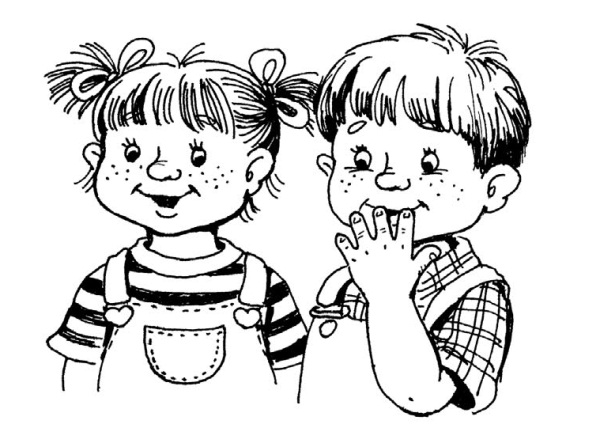 Игра – основное занятие детей, их работа. В игре часто и сложное становится доступным. «Один неспособный мальчик, — писал Я. Корчак, — придумал себе такую игру: «Когда я решаю задачу, цифры – это солдаты, а я – полководец. Ответ – крепость, которую я должен взять. Если мне пришлось туго, я вновь собираю разбитую армию, составляю новый план битвы и веду атаку. Стихи, которые я должен выучить наизусть, — это аэропланы. Каждое выученное слово – сто метров вверх. Если я выучу стихотворение без ошибок, я беру высоту в три километра».«Цветок и одуванчик» (развития дыхания)В положении стоя ребенок делает через нос вдох, представляя, что нюхает ароматный цветок, затем выдыхает ртом воздух на одуванчикДракон    Ребенок дышит через каждую ноздрю поочередно, представляя себя огнедышащим драконом, зажимая при этом каждую пальцемШарикЛожимся на спину, обе руки расположены на животе. Теперь включаем воображение и представляем, что вместо живота у нас находится шар. Наполняем его воздухом, через нос, медленно вдыхая. Затем задержав дыхание, сдуваем воздух, выдыхая через рот.Веселый хомякДля этого упражнения ребенок представляет себя в роли хомяка, наполнив щеки воздухом. Затем легким хлопком по щечкам выпускает воздух и несколько раз принюхивается носом, в поиске новой еды.Что из чего состоит? Скамейка состоит из спинки,  сиденья, ножек.Рубашка состоит из  рукавов, воротника, кармана, пуговиц.Кто кем раньше был?Курица была цыпленком, а еще раньше яйцом.Рыбка –мальком –икринкой.Что общего?Что общего у яблока и кубика? Они оба могут быть красными.Что общего у елки и кактуса? У них есть иголки.  Что общего у самолета и птицы? Крылья.Что произойдет, еслиЧто произойдет, если не выйдешь на своей остановке? Что произойдет если оставить воду включенной? Выслушайте ответы ребенка, и вы удивитесь сами, кА  такая игра учит мыслить.На что похоже? Ребенку предлагается сравнить:Белый снег похож на ….Густой туман похож на… Чистый  дождь похож на…Я знаю пятьЯ знаю пять названий посуды,  цветов, мебели.ОбобщаемВы называете : береза, дуб, клен.  Ребенок должен обобщить- это деревья. Чашка, ложка, вилка –это посуда. РИФМА 
Вы, наверное, не раз замечали, как детям нравится что-то сочинять, придумывать новые слова, рифмовать. А почему бы вам вместе не поиграть по дороге домой в рифмы? Предложите ребенку придумывать рифмы на слова, которые вы будет говорить. Например: «дом-лом», «гора-нора», «мост-рост» и т. д. И даже если не все слова будут так легко рифмоваться, игра вам всё равно доставит огромное удовольствие и массу положительных эмоцийВеселый попугайчикРодитель проговаривает слоговые ряды с отстукиванием или отхлопыванием каждого слога. Детям говорят: «Вы - веселые попугайчики, а попугайчики повторяют каждое слово. Сможете ли вы повторить за мной и отстукать ребром ладони каждое слово? Будьте внимательны».а) одинаковые - ра-ра-ра;б) со сменой темпа (медленно - быстро) - ра-ра-ра-ра - ра-ра-ра-ра - ра-ра-ра - ра-ра-ра; ра-ра-ра-ра;в) с наращиванием ряда - па - па-па - па-па-па - па-па-па-па – па-па-па-па-па.Полслова – за тобойРодитель произносит начало слова (название предмета), ребенок заканчивает слово.   Подбираем слова с противоположным значением  Высокий- низкий,  тяжелый- легкий, верх-низ, черный – белый.Назови ласковоКот –котик, дом- домик, машина-машинка.Один -многоУхо-уши, дом-дома, кольцо-кольца, пень-пни.Из чего, какой?  «Волшебные очки»Стакан из стекла …Шуба из меха ….Сапоги из резины…Чей дом, чей хвост?Берлога  чья?  Медвежья.Посчитай-каОдно яблоко, два яблока, три яблока, четыре яблока, пять яблок. Цепочка закрепить умения выделять первый и последний звуккошка - автобус- сок – куст- танк - капустаКонсервируем словаВсе слова на звук м, например: машина, моль, морковь, мороженоеНайду слово на дороге – поделю его на слоги Делить слова на части, отстукивая, отхлопывая количество слогов.  Использовать наглядную основу (камешки пуговицы) соотносить с количеством слогов.Телеграфигра на развитие фонематического слуха. Вы даете телеграмму: "Слоненок заболел". Юный телеграфист выкладывает столько полосок,(палочек) сколько слов в предложении. (А затем на каждой полоске рисует столько кружков, сколько слогов в слове.)Телеграмма "слоненок заболел" будет выглядеть так: две бумажные полоски. с тремя кружочками на каждой.Затем количество слов в предложении увеличивается.ЗагадкиВзрослый загадывает предмет. Не показывая  детям, он описывает, (форму, цвет вкус, что делает данный предмет). Дети предлагают свои версии.Кто что делаетВзрослый начинает фразу, игроки заканчивают.Начало может быть таким:Солнышко - светит, сияет, греет, а еще….Чайник - свистит, кипит, …Машина - едет, гудит, светит, …Снег - идет, тает, …Кошка - бегает, ходит, пьет, спит, …Или много предметов на одно действие:Светит - солнышко, лампа, фонарь, фара, а еще …Едет - машина, поезд, велосипед, …Тает - мороженое, лед, …